TORHAMNS SAMHÄLLSFÖRENING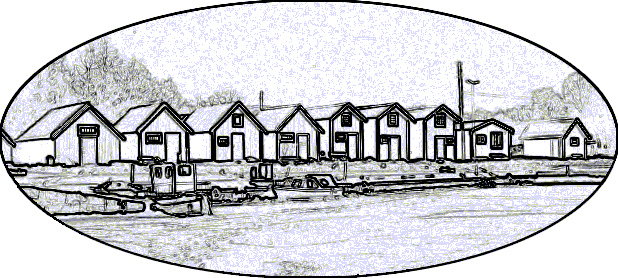 Minnesanteckningar från möte med lokala politiker 2023-09-15.När: 2023-09-15 kl.0930.Plats: Torhamns hamnområde, badplatsen Peters vik och Torhamnsgården.Närvarande politiker:Håkan Eriksson SCarl-Göran Svensson M, Morgan Kullberg ML saknade representant då Börje Dovstad fått hastigt förhinder.Henrik Holmqvist VMagnus Larsson CFrån Samhällsföreningen:Ann-Charlotte Kullberg ordf., Thomas Widerström kassör, Jan Johansson sekreterare och Barbro Andersson från festkommittén.Inbjudan har även denna gång gått ut till de politiska partierna för att återigen diskutera frågor kring Torhamns hamn, skärgårdstrafik, marknadsplats, strandpromenad, badplats, parkeringsfrågor, röjning/uppsnyggning, f.d. kantorsbostaden, f.d. förskolan/fritidsgården Torviken och nybyggnationer/nya detaljplaner.Vi startade vid vårt minivandrarhem Tärnan i Torhamns hamn. Byggnaden har under sommaren renoverats med stöttning från kommunens ”Landsbygds- och Skärgårdsmiljon” (40 000 kr). Ommålning och byte av tre st dörrar har skett. Arbetet har gjorts ideellt.  Skylt från kommunen saknas.En enkel förevisning av Tärnan skedde. Flera tyckte att vår prissättning (250 kr per sängplats och natt) är för låg. Åtta sängplatser utgör enligt Carl-Göran en gräns. Därutöver krävs betydligt större åtgärder och tillstånd.Hamnutredningens remisstid är ännu inte slut enligt Carl-Göran. När den är klar kommer en detaljplan att göras där berörda får yttra sig.Föreningen tryckte återigen på värdet av att bevara marknadsplatsen mellan dansbanan och kommunens pumphus/servicehus.Den i planen utlagda stigen i strandkanten välkomnas av föreningen.Skärgårdstrafikens sommartrafik togs åter upp eftersom att Torhamn, som i olika planer, program och utredningar sägs vara ett nav för östra delen av skärgården, är den angöringsplats som trafikeras minst av alla angöringspunkter. Vi önskar samma trafiktäthet som övriga skärgården sommartid samt att Ungskärs utgångspunkt skall vara Torhamns hamn som den varit tidigare. Sommartrafiken tjänar främst turismen och sommarboendet vilka båda har betydligt större möjligheter att lyftas fram från Torhamns hamn jämfört med i Grebbegårdens undanskymda läge. Ungskär i Torhamns hamn är en levande reklampelare och mysfaktor när hon ligger i Torhamns hamn där väldigt mycket turister cirkulerar som kommer både landvägen och sjövägen. All skärgårdstrafik gynnas av detta.Carl- Göran lovade att ta upp denna sak med ansvariga.Det konstaterades återigen att strandpromenaden mellan Hamnen och Peters vik har ett större renoveringsbehov. Flera påfyllningar med grus har gjorts, men gruset sugs ut i havet vid högvatten och blåst. Det finns ett behov av att gjuta en stabil betongkant på utsatta platser.På badplatsen Petters vik kunde man se att följande kvarstår att göra: underhåll/renovering av badbryggan, justering av sandbädden i viken, bortforsling av upptagen tång som tillfälligt lagts upp på parkeringen. Nya skyltar har satts upp på parkeringen samt även en ny förbudsskylt med text ”Vindsurfing förbjuden inom badområdet”. Oklart med vad som menas med badområde. Föreningen har inte upplevt några större problem med vindsurfingen.Nuvarande parkeringsplatser behöver struktureras upp så att man får ett effektivare utnyttjande. Nya platser kan med fördel göras på snedden längs södra delen av vägen i norra delen av Pettersviksområdet. Även längs norra delen av vägen mittemot det nybyggda gymmet finns det bra möjligheter att göra fler parkeringar.Se bifogad skiss.Behov av nya parkeringsplatser i området kring badplats och hamn är stort. Under högsäsong parkeras det vilt längs vägen som är huvudled. Framkomligheten försvåras vilket är ett speciellt problem för tyngre fordon och utryckningsfordon.På parkeringsplatsen/båtuppläggningsplatsen står nu det nya utegymmet klart så här långt till en kostnad av ca 120 000 kr. En del kompletteringar görs efterhand. Även här har ”Landsbygds och Skärgårdsmiljonen” haft en avgörande betydelse (90 000 kr) liksom sponsringen från Torhamns Åkeri och Entreprenad AB som stått för den största delen av grävningsarbetena samt för transporter och en del materiel.Föreningen har i övrigt gjort arbetet ideellt plus ca 30 000 kr i kontanta medel.Framfördes önskemål om att föreningen i stället för nuvarande nyttjanderättsavtal ska få ett nyttjanderättsavtal utan avgift eftersom utegymmet är av allmänt intresse som främjar både fysisk och psykisk hälsa. Skylt från ”Skärgårdsmiljonen” saknas även här. En rejäl utrensning/uppsnyggning av området intill gymmet på kommunal mark behövs.Den öppna brunnen som uppmärksammades under förra mötet blev åtgärdad samma dag som det mötet och är nu fylld och övertäckt med grus.Den gamla kantorsbostaden/biblioteket diskuterades åter. Utlovad tidsplan för rivning av byggnaden saknas (Carl-Göran).Inga besked om renoveringsåtgärder på tidigare fritids/förskolebyggnaden har kommit (Morgan).Under kaffe och fralla togs den nya detaljplanen upp (plan B). Carl-Göran berättade att detaljplanearbetet pågår för fullt. Föreningen saknar dock planen på kommunens hemsida under pågående detaljplaner.Föreningen uttryckte sin oro för skolans framtid som ju är en viktig del i Torhamns framtid liksom bostadsbyggandet.Morgan kände ansvar för badplatsen, parkeringsplatser, kantorsbostaden och gamla fritidshuset.Beslutades att ha ett nytt möte någon gång i mars. Föreningen initierar mötet och bjuder in.Politiker, tjänstemän bjuds in liksom Markus Wildenius som är drift och servicechef, samt Christina Stark som är förvaltningschef. Nytillträdde kommundirektören ska också informeras om mötet.Nedanstående bilaga:Blå markering = 	Befintliga parkeringsplatser som behöver struktureras om för att bli effektivt utnyttjade.Rosa markering = 	Platser med möjlighet till nya parkeringar på sned.Ljusgrön markering = 	Strandpromenaden som behöver förstärkas.Mörkgrön markering =	Badbryggan som behöver restaureras.Mörk gul markering= 	Badplatsviken som behöver återställas – muddras.Ljus gul markering =	Gränser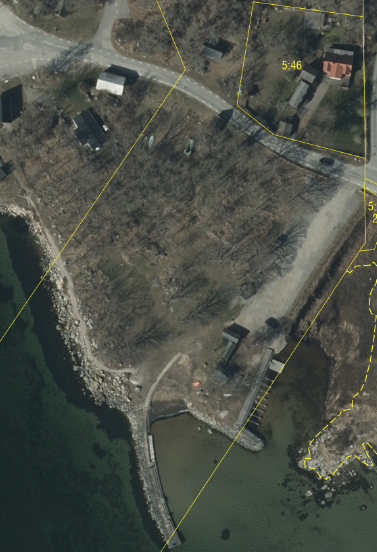 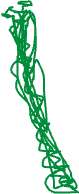 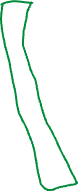 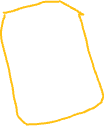 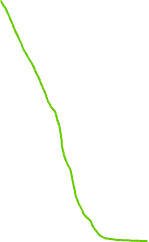 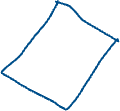 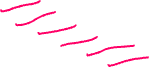 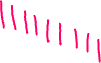 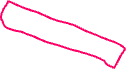 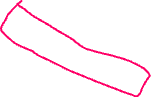 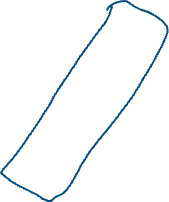 